	Dilimizin   Zenginlikleri    Projesi;   okullarda    yapılacak   söz   varlığını    zenginleştirme 
çalışmaları    ile    öğrencilerin   dilimizin   zenginliklerini    tanımasını,    kültür    taşıyıcısı    olan 
sözcüklerimizle  buluşmasını,  buna  bağlı olarak da  dili iyi kullanmasını ve düşünce dünyasını 
geliştirmesini  amaçlamaktadır. 	“Bir   dildeki   sözlerin  bütünü;  söz  hazinesi,   söz  dağarcığı,  sözcük  hazinesi,   kelime 
hazinesi,  kelime  kadrosu,  vokabüler”  olarak tanımlanan söz varlığı,  bireyler arası  iletişimde 
çok  önemlidir. 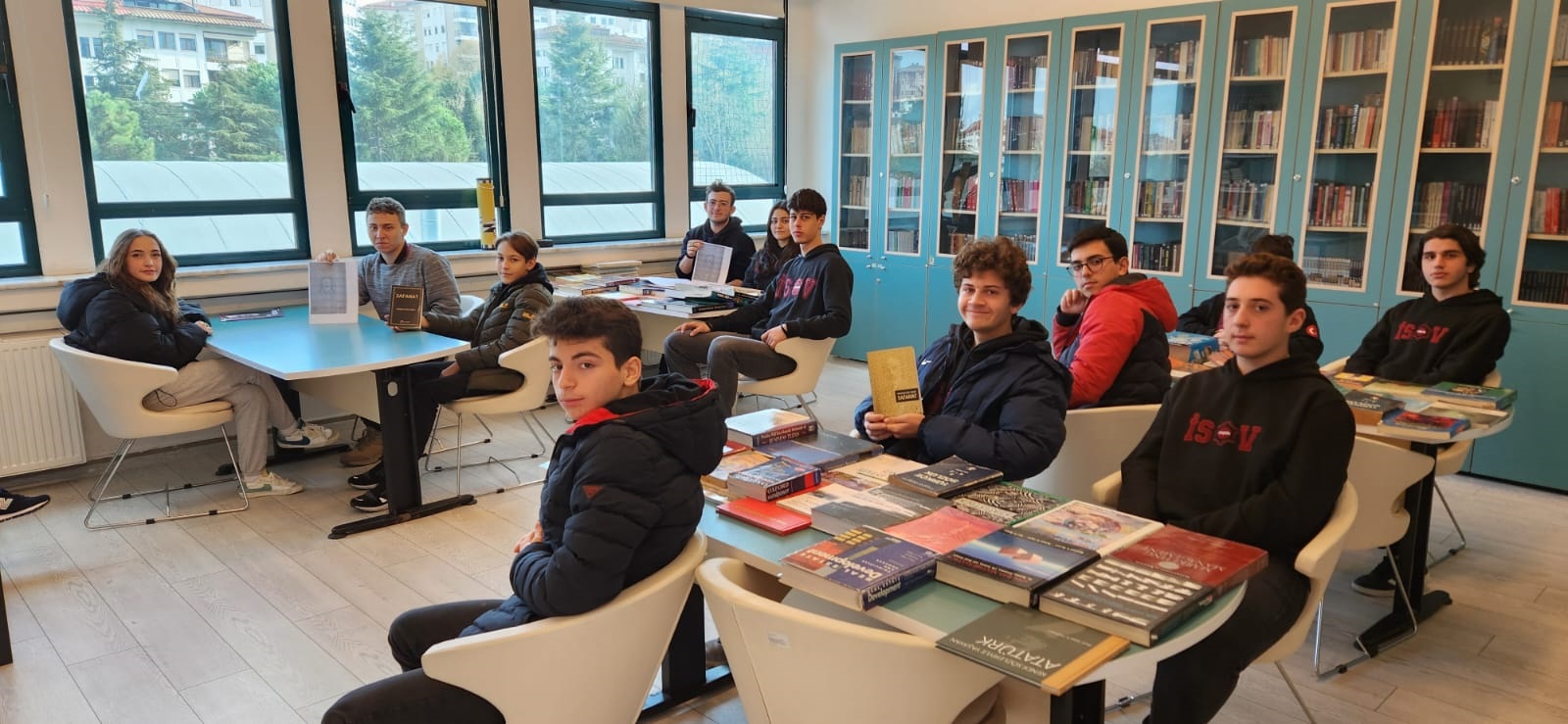 